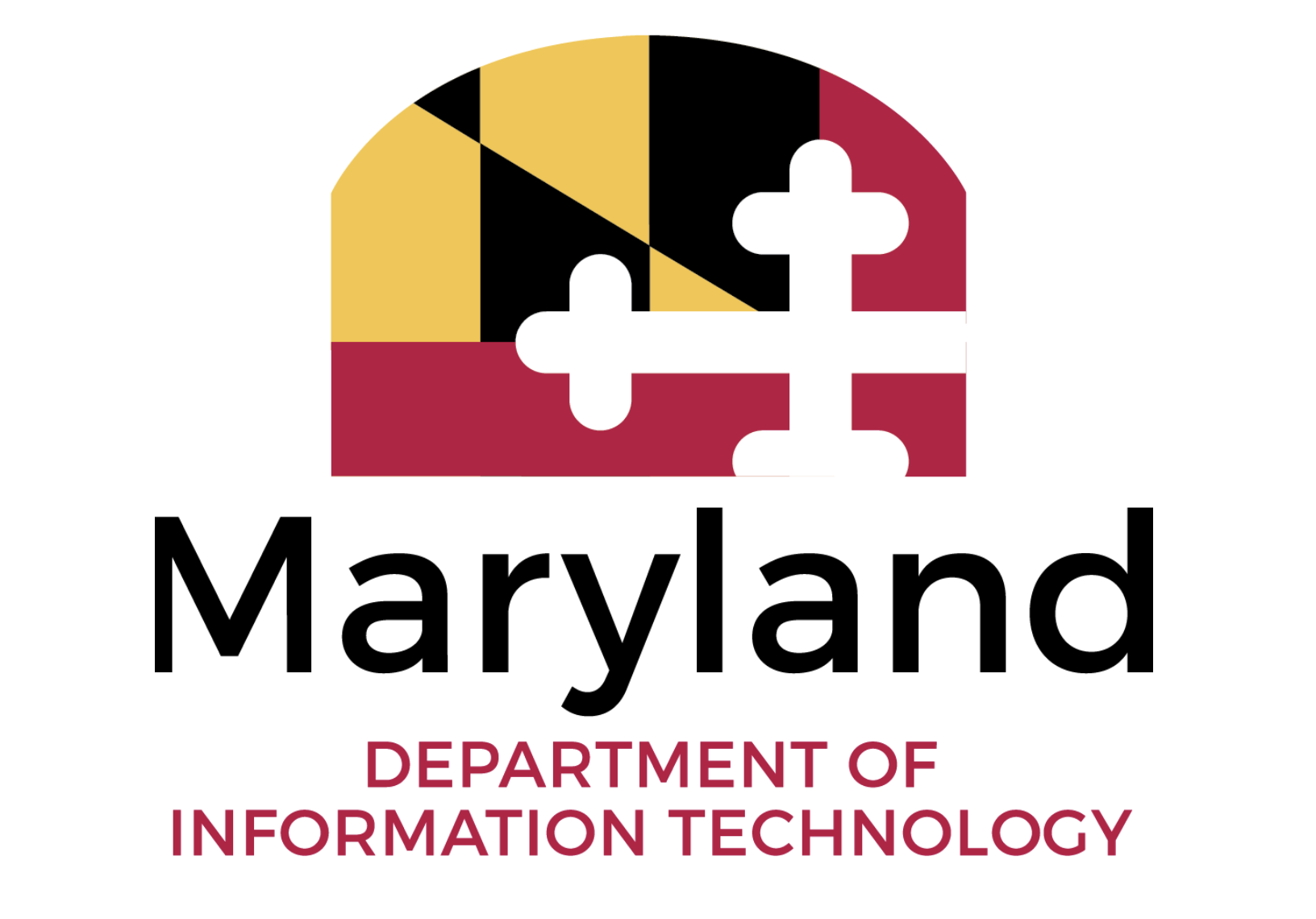 <Project Name>System Design DocumentVersion <Type Version #>                                                                          	Date:	Prepared by:	Project Manager	Approved by:	Project Sponsor	Approved by:	Agency CIO	Approved by:	Executive SponsorTable of ContentsRevision HistoryTemplate Overview and Instructions:The System Design Document for an agile development is a living document that spans the lifecycle of the development phase. This document describes the system requirements, operating environment, system and subsystem architecture, files and database design, input formats, output layouts, human-machine interfaces, detailed design, processing logic, and external interfaces.Document the architecture at the beginning of a Program Increment (PI) and ensure systems and subsystems are delivered to the document specification at the end of the PI. In short, the design of a system in an agile process is similar to a traditional waterfall process. However, in agile environments, less of the design is done upfront and only document as necessary. INTRODUCTIONDescribe and introduce the document and its purpose.PURPOSE AND SCOPEThis section provides a brief description of the Systems Design Document’s purpose and scope for projects developed in the agile methodology.PROJECT EXECUTIVE SUMMARYThis section provides a description of the project from a management perspective and an overview of the framework within which the conceptual system design was prepared.  If appropriate, include the information discussed in the subsequent sections in the summary.SYSTEM OVERVIEWThis section describes the system in narrative form using non-technical terms. It should provide a high-level system architecture diagram showing a subsystem breakout of the system, if applicable. The high-level system architecture or subsystem diagrams should, if applicable, show interfaces to external systems. Supply a high-level context diagram for the system and subsystems, if applicable.  DESIGN CONSTRAINTSThis section describes any constraints in the system design (reference any trade-off analyses conducted, such as resource use versus productivity, or conflicts with other systems) and includes any assumptions made by the project team in developing the system design.Future ContingenciesThis section describes any contingencies that might arise in the design of the system that may change the development direction. Possibilities include lack of interface agreements with outside agencies or unstable architectures at the time this document is produced. Address any possible workarounds or alternative plans.Points of ContactThis section provides the organization code and title of the key points of contact (and alternates if appropriate) for the information system development effort. These points of contact should include the Project Manager, System Proponent, User Organization, Quality Assurance (QA) Manager, Security Manager, and Configuration Manager, as appropriate.Project ReferencesThis section provides a bibliography of key project references and deliverables that have been produced before this point.  GlossarySupply a glossary of all terms and abbreviations used in this document. If the glossary is several pages in length, it may be included as an appendix.SYSTEM ARCHITECTUREIn this section, describe the system and/or subsystem(s) architecture for the project.  References to external entities should be minimal, as they will be described in detail in Section 10 – External Interfaces.System Hardware ArchitectureIn this section, describe the overall system hardware and organization. Include a list of hardware components (with a brief description of each item) and diagrams showing the connectivity between the components. If appropriate, use subsections to address each subsystem.System Software ArchitectureIn this section, describe the overall system software and organization. Include a list of software modules (this could include functions, subroutines, or classes), computer languages, and programming computer-aided software engineering tools (with a brief description of the function of each item). Use structured organization diagrams/object-oriented diagrams that show the various segmentation levels down to the lowest level. All features on the diagrams should have reference numbers and names. Include a narrative that expands on and enhances the understanding of the functional breakdown.  If appropriate, use subsections to address each module.Agile design documentation is an evolving document that is not defined upfront. Define the initial System Architecture model for iteration 0. Define the design models as information is available. They do not need to be perfect, however should contain all necessary subsystems and components. If it is complicated, then document it thoroughly. Better yet, invest the time to design it so it is simple. Document each module or subsystem at the beginning of each iteration, during the design phase. Note: The diagrams should map to the FRD data flow diagrams, providing the physical process and data flow related to the FRD logical process and data flow.Internal Communications ArchitectureIn this section, describe the overall communications within the system, for example, LANs, buses, etc.  Include the communications architecture(s) being implemented, such as X.25, Token Ring, etc.  Provide a diagram depicting the communications path(s) between the system and subsystem modules.  If appropriate, use subsections to address each architecture being employed.Note: The diagrams should map to the FRD context diagrams.FILE AND DATABASE DESIGNSystem Architects may need to interact with the Database Administrator (DBA) when preparing this section. The section should reveal the design of all database management system (DBMS) files and the non-DBMS files associated with the system under development. Additional information may add as required for the project. Provide, as necessary, a data dictionary showing data element name, type, length, source, validation rules, maintenance (create, read, update, delete (CRUD) capability), data stores, outputs, aliases, and description.  Can be included as an appendix.Database Management System FilesThis section reveals the final design of the DBMS files and includes the following information, as appropriate (refer to the data dictionary):A physical description of the DBMS schemas, sub-schemas, records, sets, tables, storage page sizes, etc.Access methods (such as indexed, via set, sequential, random access, sorted pointer array, etc.)Estimate of the DBMS file size or volume of data within the file, and data pages, including overhead resulting from access methods and free spaceNon-Database Management System FilesIn this section, provide the detailed description of all non-DBMS files and include a narrative description of the usage of each file—including if the file is used for input, output, or both; if this file is a temporary file; an indication of which modules read and write the file, etc.; and file structures (refer to the data dictionary). As appropriate, the file structure information should:Identify record structures, record keys or indexes, and reference data elements within the recordsDefine record length (fixed or maximum variable length) and blocking factorsDefine file access method—for example, index sequential, virtual sequential, random access, etc.Estimate the file size or volume of data within the file, including overhead resulting from file access methodsDefine the update frequency of the file; if the file is part of an online transaction-based system, provide the estimated number of transactions per unit time, and the statistical mean, mode, and distribution of those transactionsGRAPHICAL USER INTERFACEThis section provides the detailed design of the system and subsystem inputs and outputs relative to the user/operator. Any additional information may be added to this section and may be organized according to whatever structure best presents the operator input and output designs. Depending on the nature of the project, it may be appropriate to repeat these sections at both the subsystem and design module levels. Additional information may be added to the subsections if the suggested lists are inadequate to describe the project inputs and outputs.InputsThis section is a description of the input media used by the operator for providing information to the system; show a mapping to the high-level data flows described in Section 4 – System Overview.  For example, data entry screens, optical character readers, bar scanners, etc.  If appropriate, the input record types, file structures, and database structures provided in Section 7 – File and Database Design, may be referenced. Include data element definitions or refer to the data dictionary.Provide the layout of all input data screens or graphical user interfaces (GUIs) (for example, windows). Provide a graphic representation of each interface. Define all data elements associated with each screen or GUI or reference the data dictionary.Discuss the miscellaneous messages associated with operator inputs, including the following:Description of any access restrictions or security considerationsEach transaction name, code, and definition if the system is a transaction-based processing systemOutputsThis section describes the system output design relative to the user/operator; show a mapping to the high-level data flows described in Section 4 – System Overview.  System outputs include reports, data display screens and GUIs, query results, etc.  The output files are described in Section 7 – File and Database Design and may be referenced in this section.  The following should be provided, if appropriate:Description of report and screen contents (provide a graphic representation of each layout and define all data elements associated with the layout or reference the data dictionary)Description of the purpose of the output, including identification of the primary usersDescription of any access restrictions or security considerationsDETAILED DESIGNThis section provides the information needed for a system development team to build and integrate the hardware components, code, and integrate the software modules, and interconnect the hardware and software segments into a functional product. Additionally, this section addresses the detailed procedures for combining separate COTS packages into a single system. Every detailed requirement should map back to the FRD, and the mapping should be presented in an update to the RTM and include the RTM as an appendix to this design document.Hardware Detailed DesignA hardware component is the lowest level of design granularity in the system. Depending on the design requirements, there may be one or more components per system. This section should provide detailed information about individual component requirements to correctly build and/or procure all the hardware for the system (or integrate COTS items).If there are many components or if the component documentation is extensive, place it in an appendix or reference a separate document. Add additional diagrams and information, if necessary, to describe each component and its functions, adequately. Industry-standard component specification practices should be followed. For COTS procurements, if a specific vendor has been identified, include appropriate item names. Include the following information in the detailed component designs (as applicable):Power input requirements for each componentSignal impedances and logic statesConnector specifications Memory and/or storage space requirementsProcessor requirements (speed and functionality)Graphical representation depicting the number of hardware items (for example, monitors, printers, servers, I/O devices), and the relative positioning of the components to each otherCable type(s) and length(s)User interfaces (buttons, toggle switches, etc.)Hard drive/CD-ROM requirementsMonitor resolutionSoftware Detailed DesignA software module is the lowest level of design granularity in the system. Depending on the software development approach, there may be one or more modules per system. This section should provide enough detailed information about logic and data necessary to completely write source code for all modules in the system (and/or integrate COTS software programs).If there are many modules or if the module documentation is extensive, place it in an appendix or reference a separate document. Add additional diagrams and information, if necessary, to describe each module, its functionality, and its hierarchy. Industry-standard module specification practices should be followed. Include the following information in the detailed module designs:A description of each module, its function(s), the conditions under which it is used (called or scheduled for execution), its overall processing, logic, interfaces to other modules, interfaces to external systems, security requirements, etc.For COTS packages, specify any call routines or bridging programs to integrate the package with the system and/or other COTS packages (for example, Dynamic Link Libraries)Data elements, record structures, and file structures associated with module input and outputGraphical representation of the module processing, logic, flow of control, and algorithms, using an accepted diagramming approach (for example, structure charts, action diagrams, flowcharts, etc.Internal Communications Detailed DesignIf the system includes more than one component there may be a requirement for internal communications to exchange information, provide commands, or support input/output functions.  This section should provide enough detailed information about the communication requirements to correctly build and/or procure the communications components for the system. Include the following information in the detailed designs (as appropriate):The number of servers and clients to be included on each area networkSpecifications for bus timing requirements and bus controlFormat(s) for data being exchanged between componentsGraphical representation of the connectivity between components, showing the direction of data flow (if applicable), and approximate distances between components; information should provide enough detail to support the procurement of hardware to complete the installation at a given locationLAN topologyEXTERNAL INTERFACESExternal systems are any systems that are not within the scope of the system under development, regardless of whether the other systems are managed by the State or another agency.  In this section, describe the electronic interface(s) between this system and each of the other systems and/or subsystem(s), emphasizing the point of view of the system being developed.Interface ArchitectureIn this section, describe the interface(s) between the system being developed and other systems, for example, batch transfers, queries, etc.  Include the interface architecture(s) being implemented, such as wide area networks, gateways, etc.  Provide a diagram depicting the communications path(s) between this system and each of the other systems, which should map to the context diagrams in Section 4 – System Overview.  If appropriate, use subsections to address each interface being implemented.Interface Detailed DesignTo deliver the Interface design section in an agile approach, provide a high-level design and pictorial representation at the beginning of iteration 0. At each iteration progression, document the subsystem or interface design.For each system that provides information exchange with the system under development, there is a requirement for rules governing the interface.  This section should provide enough detailed information about the interface requirements to correctly format, transmit, and/or receive data across the interface.  Include the following information in the detailed design for each interface (as appropriate):The data format requirements: if there is a need to reformat data before they are transmitted or after incoming data is received, tools and/or methods for the reformat process should be definedSpecifications for hand-shaking protocols between the two systems; include the content and format of the information to be included in the hand-shake messages, the timing for exchanging these messages, and the steps to be taken when errors are identifiedFormat(s) for error reports exchanged between the systems; should address the disposition of error reports; for example, retained in a file, sent to a printer, flag/alarm sent to the operator, etc.DateVersionDescriptionAuthorXX/XX/XXXX0.0Baseline<First Name, Last Name>